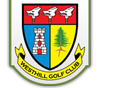 Ladies Fixture List For 2019 Season(Competitions highlighted in red are for over 50’s)MARCHSunday 24th  – 	Captain v Vice CaptainTuesday 26th  –       18 Hole Stableford (Non Counting) Friday 29th  -            Senior LadiesSunday 31st – 	4 Club Competition (18 Holes)APRILTuesday 2nd  – 	18 Hole Stableford (Counting) Friday 5th -               Senior LadiesSunday 7th  – 	Charity Stableford 1Tuesday 9th  – 	Eclectic Round 1 / 9 Hole Stableford (Counting)Friday 12th  -            Senior LadiesSunday 14th  – 	FMT 1Tuesday 16th  – 	Eclectic Round 2 Friday 19th  -            Senior LadiesSunday 21st – 	Spring Medal 1Tuesday 23rd – 	Quaich Round 1 / 9 Hole Stableford (Counting)Friday 26th  -            Senior LadiesSunday 28th  –	Quaich Round 2Tuesday 30th  – 	Spring Medal 2 MAYFriday 3rd  -              Senior LadiesSunday 5th  – 	18 Hole Stableford (Counting)Tuesday 7th  – 	Charity Stableford 2 / 9 Hole Stableford (Counting)Friday 10th  -            Senior Ladies Club Championship 1Sunday 12th – 	Spring Medal 3Tuesday 14th  – 	FMT 2Friday 17th -            Senior LadiesSunday 19th  – 	TBCTuesday 21st  – 	Spring Medal 4 / 9 Hole Stableford (Counting)Friday 24th -             Senior LadiesSunday 26th  – 	Club Championship Round 1Tuesday 28th  – 	Club Championship Round 2Friday 31st -            Senior LadiesJUNESunday 2nd – 	Summer Medal 1Tuesday 4th – 	Coronation Foursomes / 9 Hole Stableford (Counting)Friday 7th -               Senior LadiesSunday 9th – 	Charity Stableford 3Tuesday 11th – 	Summer Medal 2Friday 14th -             Senior Ladies Club Championship 2Sunday 16th  – 	Ladies InvitationalTuesday 18th  –	Captains Prize / 9 Hole Stableford (Counting)Friday 21st -             Senior LadiesSunday 23rd – 	Summer Medal 3 Tuesday 25th  – 	Charity Stableford 4 Friday 28th -            Senior LadiesSunday 30th –  	Crystal Trophy Round 1JULYTuesday 2nd –  	Summer Medal 4 / 9 Hole Stableford (Counting)Friday 5th  -              Senior LadiesSunday 7th –  	Crystal Trophy Round 2Tuesday 9th –  	FMT 3Friday 12th -             Senior LadiesSunday 14th  – 	Autumn Medal 1Tuesday 16th  – 	Daily Mail Foursomes / 9 Hole Stableford (Counting)Friday 19th  -            Senior LadiesSunday 21st  – 	Charity Stableford 5Tuesday 23rd  – 	Autumn Medal 2 Friday 26th  -            Senior LadiesSunday 28th  – 	18 Hole Stableford (Counting)Tuesday 30th  – 	18 Hole Stableford (Counting) / 9 Hole Stableford (Counting)AUGUSTFriday 2nd -               Senior LadiesSunday 4th  –  	Autumn Medal 3Tuesday 6th –   	Charity Stableford 6 Friday 9th  -              Senior LadiesSunday 11th  –  	FMT 4Tuesday 13th  – 	Autumn Medal 4 / 9 Hole Stableford (Counting)Friday 16th -             Senior LadiesSunday 18th –  	SUPER SUNDAYTuesday 20th  – 	COURSE ClOSED FOR MAINTAINANCEFriday 23rd  -            Senior LadiesSunday 25th  – 	Winter Medal 1Tuesday 27th  –  	FMT 5 / 9 Hole Stableford (Counting)Friday 30th -             Senior LadiesSEPTEMBERSunday 1st  – 	Charity Stableford 7Tuesday 3rd  –  	Winter Medal 2 Friday 6th  -              Senior LadiesSunday 8th –  	TBCTuesday 10th  –  	Denise Ralph 18 Hole Stableford  / 9 Hole Stableford                                                   (Counting)Friday 13th  -            CALSSunday 15th  –   	Winter Medal 3Tuesday 17th  –  	Winter Medal 4 Friday 20th  -            Senior LadiesSunday 22nd  –  	FMT 6Tuesday 24th  - 	SLGA Brooch/ 9 Hole Stableford (Counting)Friday 27th -            Senior LadiesSunday 29th  -	Medal FinalOCTOBERTuesday 1st  –  	Charity Stableford 8 (Counting) Friday 4th  -              Senior LadiesSunday 6th –  	End of Season Texas ScrambleTuesday 8th  –  	4 Club Competition (9 Holes)/ 9 Hole Stableford (Counting)Friday 11th  -            Senior LadiesSunday 13th  –  	18 Hole Stableford (Counting)Tuesday 15th  – 	18 Hole Stableford (Counting)/ 9 Hole Stableford (Counting)Friday 18th  -            Senior LadiesSunday 20th  –  	Start of Magic 8